Ministry One Installation GuideWe are excited about our new Ministry One Software. We believe it will be a great tool to improve communication and engagement for our church. This guide below walks you thru the install for an Iphone. Similar steps should also work for other types of phones.Step 1: Install the Ministry One application.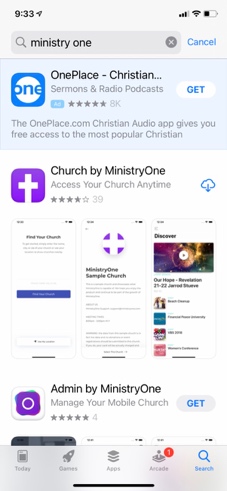            Search the app store by typing Ministry One in the search bar  Select the GET option for Church by Ministry One (Purple Cross) to install the application 	Click Open when the download completes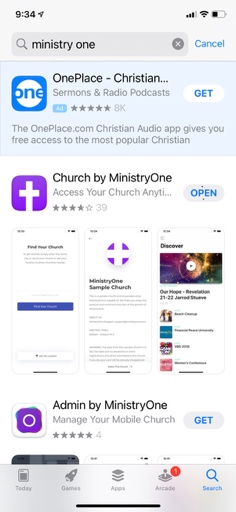 Step 2:  Find and select the FBCWC Ministry One App   Enter Zip Code 27052		Click to Select FBCWC App 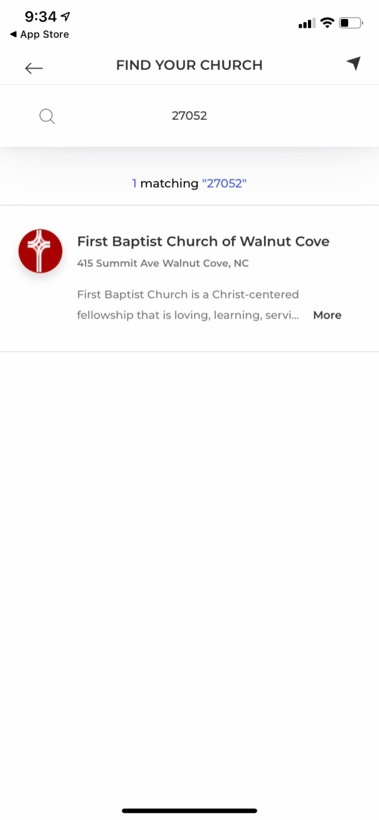 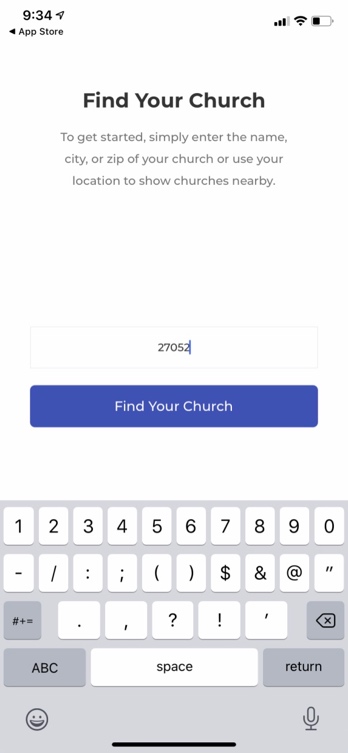 At the bottom Click Select This Church 		Next Allow “Church” to send notifications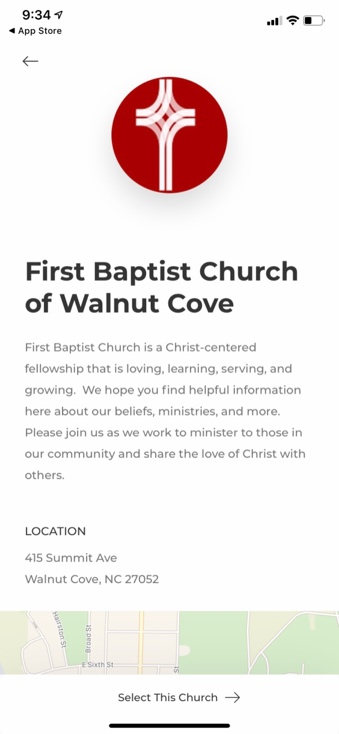 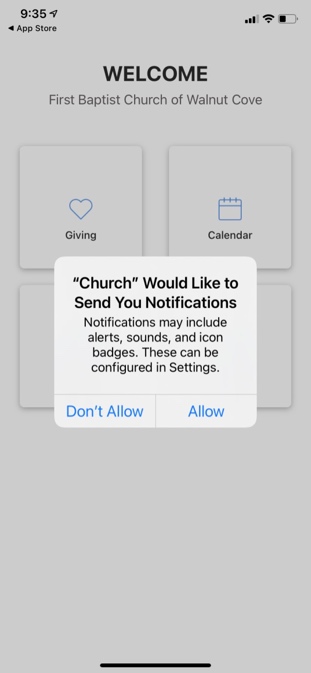 Step 3:  Set up your Profile Select the Profile tile			Sign In using email & Mobile Phone number or  						Username and Password from Email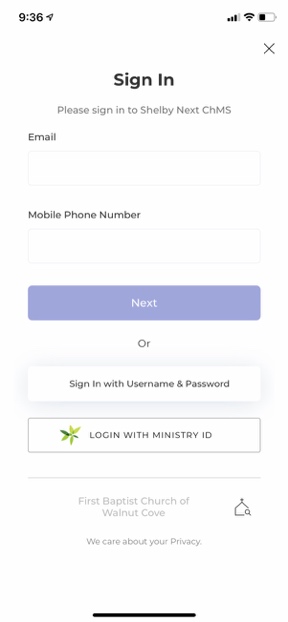 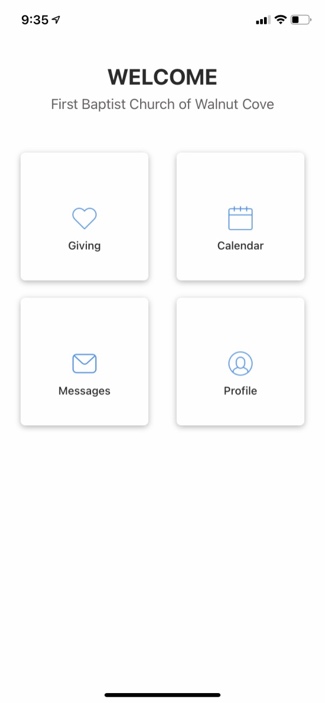 For added security If you used Email and Phone you will need to get a validation Code – Enter the validation Code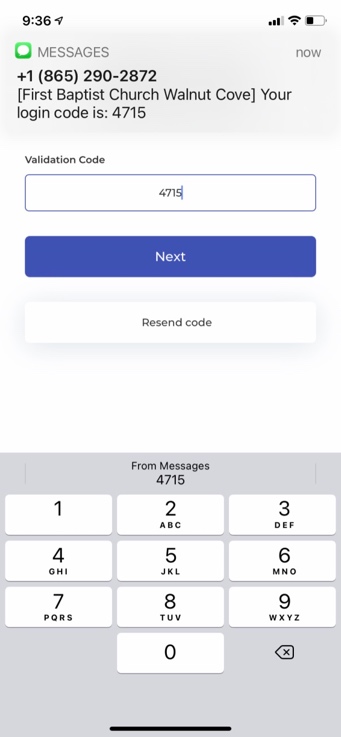 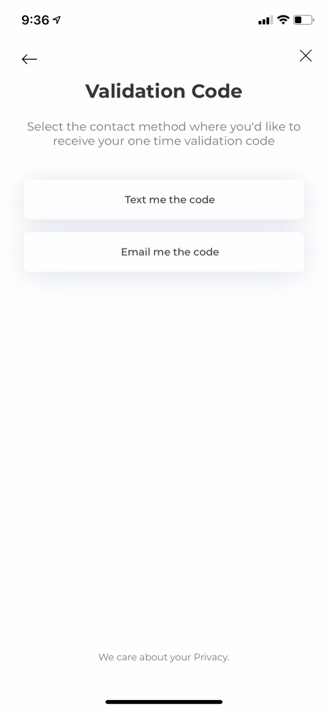 Step 4: Access your Profile by clicking on the Profile tile – You can then edit your Profile Picture, contact information and add Payment Info for Online Giving if desired.  Once you’re ready to move on simply click the X in the top Right Corner 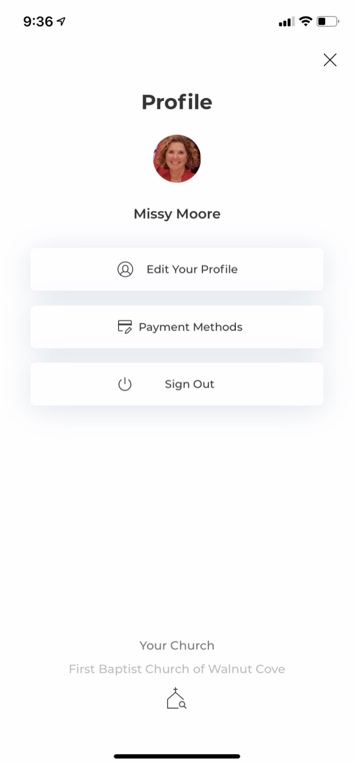 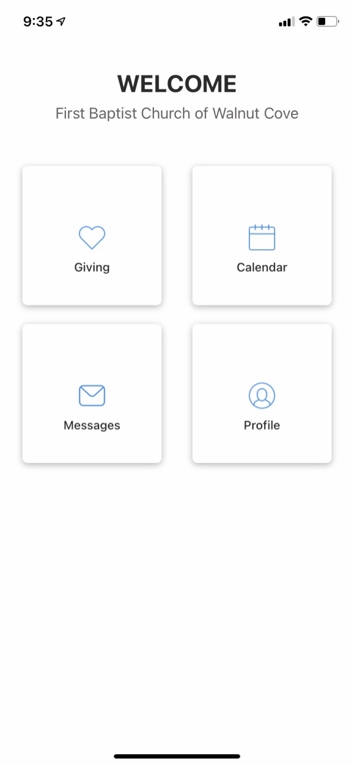 Your now ready to explore our Churches Ministry One application. 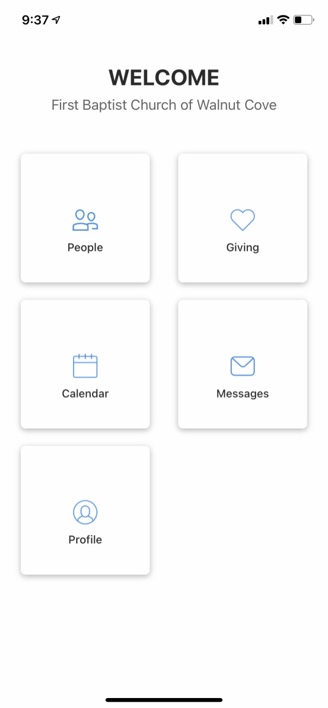 